Savet Evrope HELP Uvodni događaj za pokretanje kursa:HELP kurs za učenje na dalјinu: UVOD U EKLJP I ESLJPOsnovne informacije i cilј kursaEvropska konvencija o lјudskim pravima (EKLJP) štiti lјudska prava i osnovne slobode u svih 47 država članica Saveta Evrope. Ratifikacija Konvencije je preduslov za članstvo u Savetu Evrope i od svih novih država članica se očekuje da je poštuju. Njeno sprovođenje i primenu nadgleda Evropski sud za lјudska prava (ESLJP) u Strazburu, čije su presude obavezujuće za sve države članice Saveta Evrope. Sud još od  osnivanja gradi vrlo bogatu sudsku praksu postupajući u predmetima koji potpadaju pod  različite članove Konvencije. Ovaj nadzorni mehanizam, ustanovlјen Konvencijom, supsidijarne je prirode. Drugim rečima, državni organi, tačnije vlade, sudovi i parlamenti, imaju primarnu ulogu i uživaju određeno polјe slobodne procene kada garantuju i štite lјudska prava na nivou države. To, svakako, iziskuje  temelјno poznavanje evropskog sistema zaštite lјudskih prava koji je ustanovlјen Konvencijom. Za njeno razumevanje i primenu često je neophodna drugačija perspektiva od one koja se zastupa na nivou države.   Ovaj onlajn kurs ima za cilј da pomogne državama članicama da EKLJP na delotvoran način primenjuju na nacionalnom nivou, tako što će domaćim pravnim stručnjacima omogućiti da razumeju sistem Konvencije i funkcionisanje Evropskog suda za ljudska prava. Pomoć je namenjena i  podnosiocima predstavki  i njihovim zastupnicima, kojima kurs omogućava da Sudu podnesu kvalitetne predstavke. 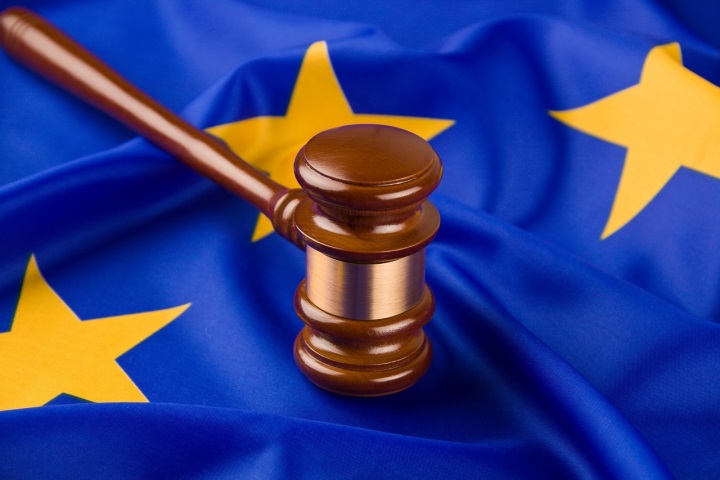 Cilјne grupe polaznikaOvaj besplatan kurs za učenje na dalјinu prevashodno je namenjen pravnim stručnjacima (sudijama, tužiocima, advokatima ili zaposlenima u sudovima). Namenjen je, takođe, i drugim organima vlasti, kao i domaćim instituticijama za zaštitu lјudskih prava, organizacijama civilnog društva, studentima, itd, koji žele da se upoznaju sa evropskim sistemom za zaštitu lјudskih prava.    Struktura kursa (3 poglavlja)Еvropska konvencija o ljudskim pravima (istorijat i struktura Konvencije; struktura člana Konvencije; prava garantovana članovima Konvencije: Protokoli uz Konvenciju; hijerarhija prava; tumačenje Konvencije; svrha i demokratska vrednost; živi instrument; autonomni pojmovi; ključni pojmovi utvrđeni Konvencijom:supsidijarnost, polje slobodne procene; neophodnost; zakonitost; četvrta instanca; zloupotreba prava, praktična i delotvorna; oblasti prava)Еvropski sud za ljudska prava (sastav Suda; organizacija Suda; postupak pred Sudom; pravično zadovoljenje; izvršenje presuda; privremene mere; čitanje presuda Suda; dokumenta o ljudskim pravima (baza podataka HUDOC); statistički podaci; Protokol 16)Uslovi prihvatljivosti (popunjavanje i podnošenje predstavke Sudu i poštovanje Pravila 47 Poslovnika Suda; neusklađenost sa Konvencijom; anonimnost; suštinski instovetna predstavka; zloupotreba prava na pojedinačnu predstavku; neiscripljivanje domaćih pravnih lekova; pravilo šest meseci; nepostojanje značajne štete; očigledna neosnovanost) Ciljevi kursaPo završetku kursa, polaznik prepoznaje značaj direktne primene standarda o ljudskim pravima na nivou države i automatski povezuje domaću sudsku praksu sa mogućom primenom Konvencije, što postiže tako što prethodno upozna ključne principe Konvencije i njenih protokola, razume način primene Konvencije na nacionalnom nivou, pokaže da poznaje način rada Suda i da Sudu ume da podnese predstavku.   Nastanak, razvoj i primena kursaKurs je osmišljen u okviru Evropskog programa Saveta Evrope za obrazovanje pravnika u oblasti ljudskih prava (HELP; www.coe.int/help), primenom HELP metodologije (http://www.coe.int/en/web/help/help-training-methodology). .Kurs je održan u mnogim zemljama članicama Saveta Evrope, uključujući Albaniju, Hrvatsku, Francusku, Crnu Goru, Moldaviju, Srbiju, Rusku Federaciju, Bivšu Jugoslovensku Republiku Makedoniju, Tursku, itd. U nekim zemljama ovaj kurs je sastavni deo zvaničnog programa obuke državnih institucija za obuku sudija i tužilaca (u Moldaviji, na primer), ili za prijem u advokatsku komoru (u Francuskoj). Pristup besplatnom kursu za učenje na dalјinuKursu se pristupa ulaskom na HELP platformu za elektronsko učenje na adresi: http://help.elearning.ext.coe.int/, Korisnik najpre otvara svoj nalog na HELP platformi ako to već nije učinion (kreiranje naloga traje dva minuta). Za direktan pristup kursu za učenje na daljinu, slediti link:   http://help.elearning.ext.coe.int/course/view.php?id=1663 Kurs je dostupan na engleskom, francuskom, albanskom, jermenskom, azerbejdžanskom, hrvatskom, nemačkom, gruzijskom, italijanskom, makedonskom, poljskom, rumunskom, ruskom, španskom, sprskom, turskom i ukrajinskom jeziku. Draft agendaDatum12. 09. 2022. u 15 časovaMestoKancelarija Saveta Evrope u Beogradu, Španskih boraca 3JeziksrpskiUčesniciAdvokati iz SrbijeRegistracijaPreko poziva Advokatske komore Srbije i Advokatske akademije do 08. septembra 2022. godine14.45 – 15.00Okupljanje učesnika15.00 – 15.15Uvodna obraćanjaNadia ĆUK, Zamenica šefa Kancelarije Saveta Evrope u BeograduJasmina MILUTINOVIĆ, Predsednica Advokatske komore Srbije 15.15 – 15.45Horizontal Facility action “HELP in the Western Balkans”: prezentacijaJasminka PERUNIČIĆ ALLEN, Viša projektna menadžerka, HELP na Zapadnom Balkanu15.45 – 16.15 Tour de tablePredstavljanje učesnika i njihova očekivanja16.15 – 16.45HELP kurs Uvod u Evopsku konvenciju o ljudskim pravima i Evropski sud za ljudska prava: praktični aspekti implementacije predstavljanje tutora i njegove ulogeregistracija na kursregistracija na CoE HELP platformupojašnjenje zadataka učesnikaadaptacija kursa uz domaći pravni kontekstDr. Nebojša STANKOVIĆ, HELP tutor16.45 – 17.00Diskusija i završne reči